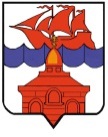                                                   РОССИЙСКАЯ ФЕДЕРАЦИЯКРАСНОЯРСКИЙ КРАЙТАЙМЫРСКИЙ ДОЛГАНО-НЕНЕЦКИЙ МУНИЦИПАЛЬНЫЙ РАЙОНАДМИНИСТРАЦИЯ СЕЛЬСКОГО ПОСЕЛЕНИЯ ХАТАНГАПОСТАНОВЛЕНИЕ 13.11.2017 г.                                                                                                                    № 148 - ПОб утверждении муниципальной программы «Профилактика правонарушений в сельском поселении Хатанга» В соответствии с п.2 ст. 7 Федерального закона от 23.06.2016 г. № 182-ФЗ «Об основах системы профилактики правонарушений в Российской Федерации»,  Федеральным законом от 06.10.2003 №131-ФЗ «Об общих принципах организации местного самоуправления в Российской Федерации», Порядком принятия решений о разработке муниципальных программ сельского поселения Хатанга, их формирования и реализации, утвержденного Постановлением администрации сельского поселения Хатанга  № 103-П от 30.07.2013 г., ПОСТАНОВЛЯЮ:Утвердить муниципальную программу «Профилактика правонарушений в сельском поселении Хатанга» согласно приложению к настоящему постановлению.Постановление подлежит обязательному опубликованию в информационном бюллетене Хатангского сельского Совета депутатов и администрации сельского поселения Хатанга и на официальном сайте органов местного самоуправления сельского поселения Хатанга www.hatanga24.ru и вступает в силу в день официального опубликования.Контроль за исполнением настоящего Постановления возложить на Майнагашева А.С., заместителя Главы сельского поселения Хатанга по вопросам культуры, молодежной политики и спорта.Глава сельского поселения Хатанга                                                                    А.В. КулешовПриложениек  Постановлению администрациисельского поселения Хатанга от 13.11.2017 г.  № 148 - ПМУНИЦИПАЛЬНАЯ  ПРОГРАММА«ПРОФИЛАКТИКА ПРАВОНАРУШЕНИЙ В СЕЛЬСКОМ ПОСЕЛЕНИИ ХАТАНГА»1. Паспорт муниципальной программы 2. Характеристика текущего состояния сферы реализации Программы и анализ социальных, финансово-экономических и прочих рисков реализации ПрограммыСостояние общественного порядка и динамика правонарушений  в сельском поселении Хатанга является одним из главных факторов, влияющих на качество жизни граждан и вызывающих беспокойство в случае негативных тенденций.По итогам 2016 года в сравнении с 2015 годом общее число зарегистрированных в сельском поселении преступлений снизилось на 12,5 % и составило 70 преступлений (2015 год – 80 преступлений). Количество преступлений, совершенных несовершеннолетними в 2016 году – 4 (в 2015 году – 0). Количество преступлений, совершенных в состоянии алкогольного опьянения, составило 35 (в 2015 году - 38) Лицами, ранее совершавшими преступления, в 2016 году совершено 32 преступления (2015 год – 42 преступления).По итогам 2016 года в сельском поселении Хатанга зарегистрирован снижение на 19 % числа преступлений, совершенных в общественных местах (с 21 преступления в 2015 году до 17 преступлений в 2016 году). Актуальной проблемой для сельского поселения Хатанга является злоупотребление спиртными напитками и употребление одурманивающих веществ, в том числе наркотиков. В течение 2016 года правоохранительными органами выявлено 51 правонарушение по ст. 20.20 КоАП РФ (Потребление (распитие) алкогольной продукции в запрещенных местах либо потребление наркотических средств или психотропных веществ, новых потенциально опасных психоактивных веществ или одурманивающих веществ в общественных местах), в 2015 году – 33 правонарушения.Также, в 2016 году выявлено 69 правонарушений по ст. 20.21 КоАП РФ (появление в общественных местах в состоянии опьянения), в 2015 году - 125 правонарушений.В 2015 году было выявлено 1 преступление, предусмотренное ч.1.ст.228 УК РФ  (незаконные приобретение, хранение, перевозка, изготовление, переработка без цели сбыта наркотических средств, психотропных веществ или их аналогов в значительном размере).Пунктом 6 статьи 7 Устава края установлено, что укрепление правопорядка и борьба с правонарушениями является задачей государственной власти края и местного самоуправления.Профилактическую работу в соответствии с федеральным законодательством, законодательством края в пределах своей компетенции осуществляют территориальные органы федеральных органов государственной власти, органы государственной власти края, органы местного самоуправления, учреждения.В целях организации взаимодействия территориальных органов федеральных органов исполнительной власти, органов местного самоуправления и учреждений по вопросам профилактики правонарушений в сельском поселении Хатанга Постановлением администрации сельского поселения Хатанга от 27.12.2012 № 187-П «Об утверждении комиссии по профилактике правонарушений сельского поселения Хатанга» создана комиссия по профилактике правонарушений.Максимального результата по обеспечению правопорядка и прав граждан в сельском поселении Хатанга можно достичь программно-целевым подходом, направленным на комплексное сдерживание криминальных процессов и недопущение роста криминальной напряженности путем организации мероприятий по реализации политики в сфере профилактики правонарушений и привлечения граждан к охране общественного порядка.23.06.2016 года принят Федеральный закон № 182-ФЗ «Об основах системы профилактики правонарушений в Российской Федерации», в соответствии с которым органы местного самоуправления вправе разрабатывать муниципальные программы в сфере профилактики правонарушений.Механизм реализации муниципальной программы позволит обеспечить комплексность и системность решения проблемы по профилактике правонарушений, обеспечению охраны общественного порядка и общественной безопасности, тем самым достичь всех целей, сформированных в ее рамках.Прогнозируемыми последствиями реализации программы будут являться повышение эффективности профилактической деятельности субъектов профилактики, снижение количества преступлений и правонарушений, и, как следствие, снижение уровня преступности в сельском поселении Хатанга.3. Приоритеты и цели социально-экономического развития 
в соответствующей сфере, описание основных целей и задач программы, прогноз развития соответствующей сферыПоставленные цель и задачи Программы соответствуют социально-экономическим приоритетам сельского поселения Хатанга.Целью Программы является совершенствование и повышение эффективности деятельности по профилактике правонарушений в сельском поселении Хатанга, обеспечение максимально возможного уровня общественной безопасности.Для достижения заявленной цели необходимо решение следующих задач.1. Обеспечение общественного порядка и противодействие правонарушениям.         Показателем эффективности решения задачи будет являться: - количество зарегистрированных преступлений; - количество лиц, ранее судимых и вновь совершивших преступления; - количество преступлений, совершенных с применением оружия;2. Профилактика безнадзорности и правонарушений среди несовершеннолетних.    Показателем эффективности решения задачи будет являться: - количество зарегистрированных преступлений, совершенных несовершеннолетними; - количество административных правонарушений, совершенных несовершеннолетними;- количество проведенных профилактических мероприятий, направленных на формирование у подростков негативного отношения к правонарушениям; - количество семей, находящихся в социально опасном положении, в них детей;- доля несовершеннолетних, состоящих на учете в КДН, посещающих кружки и секции в свободное от учебы время.Противодействие распространению алкоголизма, наркомании.Показателем эффективности решения задачи будет являться: - сохранение доли  несовершеннолетних и молодежи в возрасте от 8 до 30 лет, вовлеченных в профилактические мероприятия, по отношению к общей численности указанных категорий лиц (60%);  - количество встреч, проведенных с представителями правоохранительных органов, медицинских, культурных, образовательных учреждений и общественными организациями в целях выработки единых подходов к содержанию профилактических мер.Реализация мероприятий Программы рассчитана на 4-летний период с 2017 по 2020 год.Перечень целевых показателей (индикаторов) Программы представлен в приложении  к паспорту Программы.Механизм реализации отдельных мероприятий ПрограммыРеализацию мероприятий Программы осуществляют ответственный исполнитель Программы (администрация сельского поселения Хатанга) и соисполнители программы во взаимодействии со всеми заинтересованными структурами. Общее руководство и координацию деятельности в рамках Программы осуществляет ответственный исполнитель. Рассмотрение вопросов профилактики правонарушений и достижения  целевых показателей Программы будет осуществляться в рамках работы комиссии по профилактике правонарушений сельского поселения Хатанга. Финансирование мероприятий в рамках данной Программы в настоящее время не требуется. Перечень программных мероприятий, сгруппированных в соответствии 
с задачами Программы, с указанием исполнителей мероприятий представлен в приложении  к Программе.5. Прогноз конечных результатов программы, характеризующих целевое состояние (изменение состояния) уровня и качества жизни населения, социальной сферы, экономики, степени реализации других общественно значимых интересов и потребностей в соответствующей сфере на территории сельского поселенияСвоевременная и качественная реализация Программы позволит в 2020 году достичь следующих результатов: - снизить уровень преступности в сельском поселении Хатанга до 13,1 единиц на 1 тысячу человек в год (до 67 зарегистрированный преступлений, в том числе: 28 преступлений совершенных ранее судимыми лицами, 10 преступлений с применением оружия, 1 преступление совершенное несовершеннолетними);- снизить количество административных правонарушений, совершенных несовершеннолетними, до 8 правонарушений;- снизить показатель по количеству семей, находящихся в социально опасном положении, до 27 семей;- сохранить долю несовершеннолетних, состоящих на учете в КДН, посещающих кружки и секции в учреждениях образования и культуры в свободное от учебы время на уровне 100 %;- сохранить долю  несовершеннолетних и молодежи в возрасте от 8 до 30 лет, вовлеченных в профилактические мероприятия, на уровне 60% по отношению к общей численности указанных категорий лиц;- увеличить количество встреч, проведенных с представителями правоохранительных органов, медицинских, культурных, образовательных учреждений и общественными организациями в целях выработки единых подходов к содержанию профилактических мер, не менее 4 встреч в год (заседания Комиссии по профилактике правонарушений).6. Информация о распределении планируемых расходов по отдельным мероприятиям Программы, подпрограммамРасходы в рамках Программы не планируются.7. Информация о ресурсном обеспечении и прогнозной оценке расходов на реализацию целей программы с учетом источников финансового обеспеченияРасходы в рамках Программы не планируютсяНаименование             
муниципальной программы                «Профилактика правонарушений в сельском поселении Хатанга» (далее - Программа)                                     Основание для разработки 
программы                Федеральный закон от 06.10.2003 № 131-ФЗ «Об общих принципах организации местного самоуправления в Российской Федерации», Федеральный закон от 23.06.2016 № 182-ФЗ «Об основах системы профилактики правонарушений в Российской Федерации», Постановление администрации сельского поселения Хатанга от 30.07.2013 № 103-П "Об утверждении порядка  принятия решений о разработке муниципальных программ сельского поселения Хатанга, их формирования и реализации.Ответственный исполнитель ПрограммыАдминистрация сельского поселения Хатанга (далее - Администрация)                              Соисполнители ПрограммыХатангское отделение полиции Отдела МВД России по Таймырскому Долгано-Ненецкому району;Филиал по сельскому поселения Хатанга ФКУ УИИ ГУФСИН России по Красноярскому краю;Отдел культуры, молодежной политики и спорта администрации сельского поселения Хатанга;Муниципальное бюджетное учреждение культуры «Хатангский культурно-досуговый комплекс»;Органы и учреждения системы профилактики безнадзорности и правонарушений несовершеннолетних, определенные ст. 4 Федерального закона от 24.06.1999 № 120-ФЗ «Об основах системы профилактики безнадзорности и правонарушений несовершеннолетних»Перечень подпрограмм и отдельных мероприятий ПрограммыОтдельные мероприятия Программы:1.Обеспечение общественного порядка и противодействие преступности;2. Профилактика безнадзорности и правонарушений среди несовершеннолетних; 3. Противодействие распространению алкоголизма, наркомании.Цели Программы  Совершенствование и повышение эффективности деятельности по профилактике правонарушений в сельском поселении Хатанга, обеспечение максимально возможного уровня общественной безопасностиЗадачи ПрограммыОбеспечение общественного порядка и противодействие правонарушениям;профилактика безнадзорности и правонарушений среди несовершеннолетних; противодействие распространению алкоголизма, наркомании.Этапы и сроки реализации Программы2017-2020 годыПеречень целевых показателей и показателей результативности программы с расшифровкой плановых значений по годам ее реализации, значения целевых показателей на долгосрочный периодприложение к настоящему паспорту Ресурсное обеспечение ПрограммыФинансирование не требуетсяПеречень объектов капитального строительстваНе предусмотрены